The Saeima 1 has adopted andthe President has proclaimed the following law:Slītere National Park LawChapter I General ProvisionsSection 1.Slītere National Park (hereinafter – the National Park) is a specially protected nature territory of national significance. Borders of the National Park have been determined in accordance with the scheme of borders of the Slītere National Park (Annex 1) and the description of functional zone borders of the Slītere National Park (Annex 2). The total area of the National Park is 16 414 hectares.Section 2.The purpose of the Law is to preserve the coastal landscape of the Northern Kurzeme, natural macro-scale terrain, and cultural and historical values, particular characteristics of the environment, typical and specially protected species, their habitats, and specially protected biotopes that are characteristic to the territory of the National Park, and also to ensure sustainable development of the territory by coordinating the protection and preservation of natural, cultural and historical values with the economic development of the territory.Section 3.(1) The individual regulations regarding protection and use of the National Park shall lay down the procedures for protecting and using the National Park, and also the permitted and prohibited activities.(2) The Cabinet shall issue regulations governing individual protection and use of the National Park.Chapter II Functional ZonesSection 4.The territory of the National Park shall be divided into the following functional zones:1) the strict regime zone;2) the regulated regime zone;3) the nature reserve zone;4) the landscape protection zone;5) the neutral zone.Section 5.(1) The strict regime zone has been established in order to preserve the territories untouched and lightly touched by human activities where development of natural processes is not interfered with and rare or typical ecosystems or parts thereof are protected.(2) The land of the strict regime zone shall constitute the State property. Property rights of the State to this land shall be registered in the name of the State in the person of the Ministry of Environmental Protection and Regional Development.Section 6.(1) The regulated regime zone has been established in order to preserve the territories of (the Swamp) Bažu purvs that have been lightly touched by human activities and have suffered in a fire, and the fens located at the foot of (the Scarp) Šlīteres krauja of (the Hills) Zilie kalni where development of natural processes is not interfered with and rare or typical species and biotopes are protected.(2) The land of the regulated regime zone, except for the Košrags–Dūmele road (Apakšceļš), shall constitute the State property. Property rights of the State to this land shall be registered in the name of the State in the person of the Ministry of Environmental Protection and Regional Development.Section 7.The nature reserve zone has been established in order to protect the ecosystems lightly modified by human activities, occurrences of rare and disappearing species and rare biotopes, and also to ensure unimpeded mating of wild species of animals.Section 8.The landscape protection zone has been established in order to preserve the diversity of coastal forest landscapes and biological diversity, protect the cultural environment specific to the Northern Kurzeme, and also to ensure preservation of environment appropriate for recreation and tourism and use of nature-friendly farming methods.Section 9.(1) The neutral zone has been established in order to facilitate sustainable development of densely populated territories, and also to ensure maintenance and development of transport infrastructure objects.(2) State motor roads in the width of their total land requirement shall constitute the neutral zone in the entire territory of the National Park.(3) Construction may be performed in the neutral zone in accordance with the procedures laid down in the laws and regulations regarding construction by taking into account the laws and regulations regarding environmental impact assessment.Section 10.(1) It shall be allowed to extract timber in the territory of the National Park in accordance with a forest management plan. The content of the forest management plan, and also the procedures for developing and approving it shall be laid down in the individual regulations regarding protection and use of the National Park. The forest management plan shall be approved by the Nature Conservation Agency.(2) The forest management plan shall not be required for the following:1) the forest which is a part of the neutral zone;2) establishment and maintenance of delimiting boundaries of immovable property, forest cross-rides, and protective zones of land use;3) felling and removal of dangerous trees (trees posing a threat to human life and health, nearby buildings or infrastructure objects), and also felling of dry trees and trees brought down by wind;4) tree felling within the scope of fire-fighting and fire protection measures and emergency situations;5) felling of the trees the stump diameter of which is less than 12 centimetres;6) performance of the activities necessary for the protection and preservation of specially protected biotopes and habitats of specially protected species.Section 11.(1) In order to promote preservation of specially protected biotopes and habitats of specially protected species, reduce the damage caused to agricultural crops and forest stands, and also to prevent the spread of epizootics and ensure preservation of the biological quality of populations of wild animals, hunting shall be permissible within the territory of the National Park.(2) In order to ensure unimpeded existence of animals of wild species, and also a possibility to gather in migration periods, the Nature Conservation Agency may, in accordance with the individual regulations regarding protection and use of the National Park, take the decision, in accordance with the procedures laid down in the Administrative Procedure Law, on a hunting closure – a restriction or a prohibition to hunt temporarily animals of specific wild species within the territory of the National Park or part thereof. Contesting or appeal of the decision shall not suspend the operation thereof.Chapter III Administration of the National ParkSection 12.The National Park shall be administered by the Nature Conservation Agency.Section 13.Territorial local government spatial plans and borders of villages located in the territory of the National Park shall be coordinated with the Nature Conservation Agency prior to adoption thereof. A working group for the development of a territorial local government spatial plan, if such is established, shall include a representative of the Nature Conservation Agency.Section 14.When issuing a written permit for the activities referred to in this Law, the Nature Conservation Agency shall use the information included in a nature protection plan and the latest available information on specially protected species and biotopes in the specific territory.Section 15.(1) The Advisory Council of the National Park shall be established in order to coordinate interests of environmental protection and economic activity in the territory of the National Park. The Advisory Council of the National Park shall be composed of one representative from the Ministry of Environmental Protection and Regional Development, the Ministry of Agriculture, the State Forestry Service, the Rural Support Service, the State Inspection for Heritage Protection, the Latvian Fund for Nature, the Latvian Ornithological Society, organisations directly representing interests of forest and land owners or residents of the protected territory, and all local governments which are located in the territory of the National Park.(2) The Cabinet shall approve the by-laws of the Advisory Council of the National Park. The Minister for Environmental Protection and Regional Development shall approve the personnel of the Advisory Council of the National Park.Transitional Provisions1. With the coming into force of this Law, the Slītere National Park Law (Latvijas Republikas Saeimas un Ministru Kabineta Ziņotājs, 2000, No. 9; 2007, No. 14; 2009, No. 12; LatvijasVēstnesis, 2010, No. 91, 205) is repealed.2. The Cabinet shall, by 1 June 2015, approve the by-laws referred to in Section 15, Paragraph two of this Law. Until the day of coming into force of such by-laws, but not later than until 31 May 2015, Cabinet Regulation No. 258 of 1 August 2000, By-Laws of the Council of the Slītere National Park, shall be applied, insofar as it is not in conflict with this Law.3. The Cabinet shall, by 1 July 2016, issue the individual regulations regarding protection and use of the Slītere National Park referred to in Section 3, Paragraph two of this Law. Until the day of coming into force of such regulations, Cabinet Regulation No. 264 of 16 March 2010, General Regulations on Protection and Use of Specially Protected Nature Territories, shall be applied to the strict regime zone and the regulated regime zone in respect of the permitted and prohibited activities in addition to Cabinet Regulation No. 116 of 13 March 2001, Individual Regulations Regarding Protection and Use of the Slītere National Park.The Law has been adopted by the Saeima on 22 January 2015.President	A. BērziņšRīga, 11 February 2015Slītere National Park LawAnnex 1Scheme of Borders of the Slītere National Park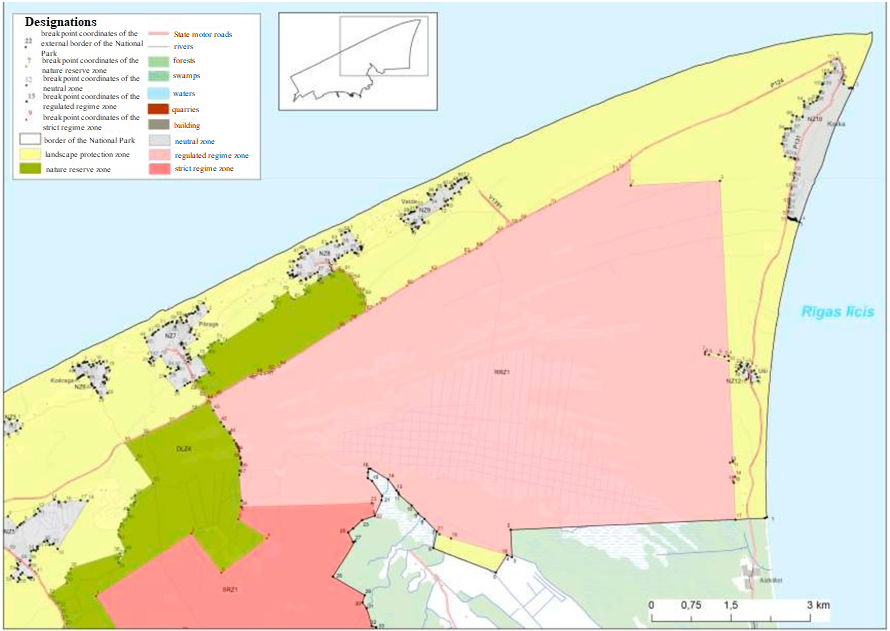 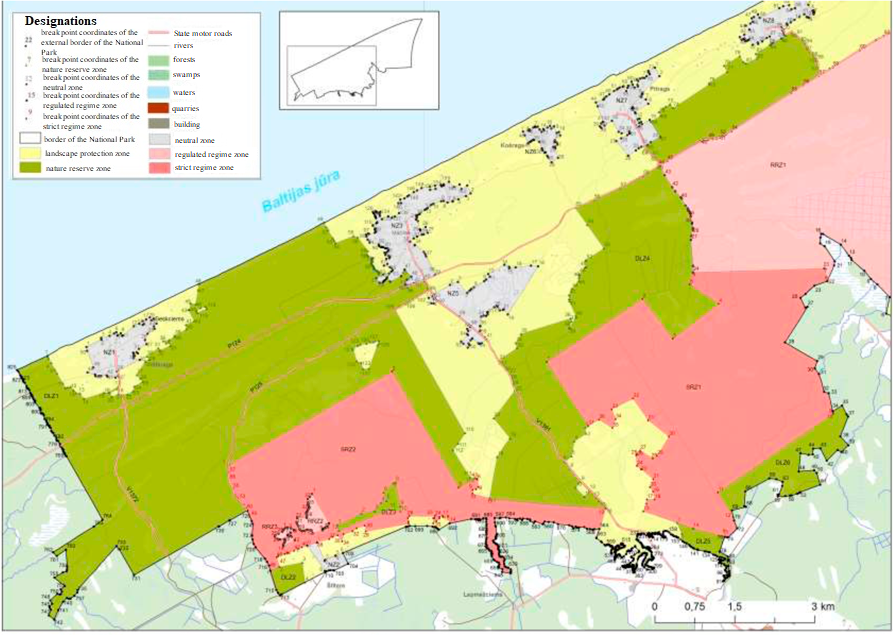 Notes1. Cadastre information has been indicated in accordance with the data of the State Immovable Property Cadastre Register Information System as of 31 December 2011.2. State motor roads marked in the cartographic material have been indicated in accordance with the information provided by valsts akciju sabiedrība “Latvijas Valsts ceļi” [State joint stock company Latvian State Roads] on 25 November 2013 in respect of the State motor roads located in the territory of the Slītere National Park.Slītere National Park LawAnnex 2Description of Functional Zone Borders of the Slītere National Park1. External border of the Slītere National Park2. Strict regime zone3. Regulated regime zone4. Nature reserve zone5. Neutral zone6. The landscape protection zone covers the rest of the territory of the National Park which is not included in other zones.NoteCadastre information has been indicated in accordance with the data of the State Immovable Property Cadastre Register Information System as of 31 December 2011.No.Border pointX coordinateY coordinate1.13936034149912.23933674101483.33928524101724.43928924100785.53925624098656.63930214086847.73933324087488.83935714085149.939367240839210.1039382840827211.1139403040803412.1239407240801913.1339411140798314.1439431840782815.1539451940749416.1639452140746117.1739445340744918.1839434340744319.1939428940752520.2039400540771321.2139392640770522.2239363340757623.2339354840733524.2439339140716525.2539332040707226.2639313740716427.2739315040720328.2839248240678129.2939213040738730.3039199340734231.3139188940742032.3239154940751633.3339152640760134.3439118640768035.3539129440785536.3639112740794137.3739108840796838.3839071340782339.3939054540797340.4039042240784241.4139045840776642.4239025740756443.4339048940744544.4439048340730945.4539037740730546.4639036940722247.4739039640707448.4839005440704249.4939007940733050.5039002540738051.5138980740744352.5238966540707153.5338966740706754.5438965040705055.5538963540701056.5638960540690757.5738959840687258.5838958940678959.5938958340664560.6038962140664261.6138962240666662.6238978140672763.6338985840673464.6438991040661765.6538992340648666.6638968240603567.6738940440601768.6838939240605069.68a38938940604870.6938932140578571.7038913340582572.7138898740588273.7238898440588574.7338881640570775.7438881540569576.7538882840565077.7638882240564678.7738855340555479.7838854540555580.7938845440570681.8038839640572482.8138837840571283.8238836740570984.8338828040572385.8438818440573086.8538814540573587.8638810540574588.8738808940573889.8838806240570190.8938804340566791.9038800440564392.9138799040561393.9238806440564694.9338809240562695.9438809740562896.9538810140563997.9638810740568298.9738810240569399.98388098405707100.99388104405711101.100388164405687102.101388179405673103.102388196405653104.103388202405653105.104388238405677106.105388260405685107.106388271405687108.107388278405682109.108388290405652110.109388309405634111.110388328405584112.111388331405545113.112388331405545114.113388338405542115.114388345405546116.115388358405571117.116388365405571118.117388385405551119.118388395405539120.119388400405543121.120388401405558122.121388397405581123.122388383405608124.123388386405627125.124388404405664126.125388409405664127.126388419405636128.127388441405595129.128388445405553130.129388462405503131.130388481405468132.131388490405437133.132388537405362134.133388539405339135.134388552405298136.135388552405268137.136388581405152138.137388586405136139.138388587405126140.139388604405074141.140388610405062142.141388621405049143.142388635405020144.143388651404998145.144388678404978146.145388705404932147.146388721404890148.147388743404856149.148388812404776150.149388814404759151.150388820404746152.151388831404740153.152388832404720154.153388840404690155.154388857404673156.155388863404662157.156388871404640158.157388907404607159.158388931404570160.159388935404535161.160388934404515162.161388924404495163.162388890404487164.163388860404494165.164388830404531166.165388818404530167.166388816404523168.167388818404497169.168388816404488170.169388823404478171.170388855404449172.171388862404442173.172388870404440174.173388912404416175.174388909404401176.175388905404399177.176388883404401178.177388878404400179.178388875404395180.179388876404390181.180388890404368182.181388902404345183.182388902404345184.183388902404341185.184388899404340186.185388880404343187.186388877404341188.187388876404338189.188388878404328190.189388894404296191.190388895404290192.191388894404288193.192388890404286194.193388881404287195.194388821404302196.195388820404298197.196388821404292198.197388824404286199.198388840404268200.199388867404259201.200388874404262202.201388879404260203.202388883404256204.203388898404224205.204388897404221206.205388893404220207.206388848404238208.207388838404239209.208388830404239210.209388827404238211.210388825404232212.211388825404227213.212388830404224214.213388844404220215.214388859404209216.215388872404197217.216388887404176218.217388881404181219.218388856404169220.219388870404164221.220388878404157222.221388887404143223.222388890404132224.223388890404091225.224388883404081226.225388865404074227.226388870404066228.227388874404043229.228388868404036230.229388879404025231.230388877404013232.231388870404008233.232388853404002234.233388831404005235.234388785403995236.235388775403990237.236388772403993238.237388763404024239.238388743404028240.239388713404060241.240388716404066242.241388714404073243.242388689404090244.243388677404088245.244388658404110246.245388646404108247.246388638404103248.247388621404113249.248388627404133250.249388627404150251.250388607404174252.251388620404196253.252388623404187254.253388636404196255.254388635404201256.255388626404214257.256388627404230258.257388622404235259.258388613404244260.259388600404218261.260388586404213262.261388577404226263.262388571404249264.263388564404251265.264388558404248266.265388539404271267.266388533404276268.267388494404273269.268388468404276270.269388445404270271.270388444404289272.271388451404301273.272388441404309274.273388437404315275.274388424404314276.275388413404308277.276388402404299278.277388396404288279.278388394404275280.279388394404262281.280388405404237282.281388398404227283.282388387404219284.283388375404213285.284388344404190286.285388327404169287.286388303404159288.287388290404158289.288388288404187290.289388283404204291.290388265404217292.291388263404228293.292388263404251294.293388259404270295.294388251404273296.295388248404281297.296388249404297298.297388245404309299.298388234404316300.299388223404296301.300388211404195302.301388253404133303.302388285404104304.303388290404102305.304388292404101306.305388298404100307.306388304404101308.307388321404103309.308388346404108310.309388368404115311.310388378404120312.311388389404129313.312388399404135314.313388434404154315.314388467404169316.315388482404178317.316388490404182318.317388498404185319.318388500404185320.319388503404184321.320388507404181322.321388522404154323.322388524404144324.323388524404139325.324388523404134326.325388522404129327.326388517404120328.327388511404112329.328388483404090330.329388479404087331.330388472404079332.331388462404053333.332388458404041334.333388454404037335.334388446404031336.335388437404027337.336388403404016338.337388315403991339.338388310403990340.339388305403990341.340388300403991342.341388291403996343.342388286403997344.343388281403997345.344388276403997346.345388266403996347.346388256403993348.347388248403987349.348388244403983350.349388242403979351.350388232403967352.351388221403957353.352388216403954354.353388207403951355.354388202403950356.355388192403949357.356388182403949358.357388172403951359.358388167403953360.359388162403953361.360388157403951362.361388155403947363.362388155403944364.363388159403938365.364388161403935366.365388163403933367.366388174403928368.367388187403923369.368388208403918370.369388215403917371.370388223403916372.371388228403916373.372388232403916374.373388235403917375.374388238403917376.375388241403918377.376388255403923378.377388257403925379.378388260403927380.379388262403930381.380388268403939382.381388270403941383.382388273403943384.383388276403943385.384388279403943386.385388283403943387.386388286403941388.387388290403939389.388388293403937390.389388295403934391.390388296403931392.391388297403927393.392388297403924394.393388296403920395.394388293403910396.395388291403908397.396388289403905398.397388283403898399.398388275403891400.399388271403888401.400388268403884402.401388266403881403.402388264403879404.403388263403877405.404388262403874406.405388261403871407.406388260403867408.407388260403861409.408388260403854410.409388259403845411.410388259403839412.411388260403832413.412388260403827414.413388259403820415.414388258403817416.415388252403801417.416388251403798418.417388245403786419.418388243403783420.419388242403780421.420388245403777422.421388247403777423.422388254403775424.423388256403774425.424388258403772426.425388259403771427.426388260403768428.427388262403763429.428388262403760430.429388262403755431.430388263403748432.431388263403745433.432388263403743434.433388263403741435.434388264403736436.435388267403732437.436388269403728438.437388271403726439.438388273403726440.439388275403726441.440388279403730442.441388289403768443.442388288403794444.443388301403815445.444388291403833446.445388300403855447.446388323403867448.447388342403884449.448388376403923450.449388400403935451.450388425403935452.451388438403898453.452388445403891454.453388453403895455.454388489403950456.455388534404030457.456388548404041458.457388564404037459.458388638403967460.459388650403964461.460388610403914462.461388603403897463.462388572403890464.463388559403881465.464388563403860466.465388559403853467.466388572403845468.467388567403833469.468388553403822470.469388552403811471.470388503403798472.471388457403748473.472388434403717474.473388466403684475.474388478403684476.475388490403673477.476388499403666478.477388500403657479.478388485403640480.479388464403626481.480388455403614482.481388441403603483.482388435403590484.483388423403585485.484388412403586486.485388408403591487.486388399403585488.487388399403577489.488388429403578490.489388438403576491.490388450403581492.491388460403587493.492388476403589494.493388498403600495.494388520403593496.495388546403606497.496388570403616498.497388584403629499.498388582403639500.499388583403647501.500388595403659502.501388609403686503.502388615403707504.503388624403722505.504388626403744506.505388635403757507.506388638403766508.507388647403772509.508388659403771510.509388664403748511.510388678403736512.511388690403730513.512388703403730514.513388703403724515.514388698403717516.515388699403706517.516388694403694518.517388682403701519.518388677403702520.519388641403666521.520388638403654522.521388642403645523.522388652403644524.523388662403655525.524388665403637526.525388657403621527.526388640403605528.527388622403599529.528388607403605530.529388587403595531.530388588403586532.531388583403581533.532388563403589534.533388546403584535.534388539403576536.535388509403523537.536388513403517538.537388519403523539.538388528403513540.539388540403513541.540388570403518542.541388587403531543.542388594403530544.543388603403542545.544388616403541546.545388617403553547.546388626403554548.547388654403535549.548388655403518550.549388645403504551.550388652403498552.551388659403503553.552388678403482554.553388679403469555.554388673403449556.555388679403436557.556388669403426558.557388666403401559.558388673403396560.559388679403391561.560388725403337562.561388737403323563.562388804403238564.563388809403241565.564388972403293566.565388969403199567.566388963403161568.567388975403114569.568388976403062570.569389008403009571.570389001402913572.571388997402881573.572389018402850574.573388986402811575.574389023402781576.575389043402729577.576389064402518578.577389097402434579.578389104402337580.579389114402264581.580389072402239582.581389064402228583.582389117402085584.583389089402061585.584389128401994586.585389152401986587.586389162401938588.587389170401859589.588389138401841590.589389167401800591.590389155401754592.591389133401752593.592389158401709594.593389174401600595.594389188401535596.595389185401437597.596389175401419598.597389180401327599.598389095401329600.599389036401340601.600389014401347602.601388876401366603.602388858401364604.603388836401352605.604388816401343606.605388803401353607.606388788401347608.607388755401298609.608388744401297610.609388731401306611.610388719401321612.611388694401347613.612388692401360614.613388686401374615.614388674401379616.615388659401381617.616388651401387618.617388641401399619.618388634401401620.619388628401399621.620388607401389622.621388594401392623.622388579401406624.623388562401411625.624388532401410626.625388499401406627.626388481401410628.627388462401421629.628388454401429630.629388448401443631.630388455401465632.631388450401479633.632388406401513634.633388392401511635.634388366401500636.635388318401503637.636388275401514638.637388266401526639.638388250401554640.639388245401580641.640388213401631642.641388177401635643.642388167401628644.643388151401625645.644388140401629646.645388166401468647.646388219401471648.647388246401406649.648388259401397650.649388287401406651.650388306401415652.651388342401401653.652388353401371654.653388379401329655.654388396401307656.655388457401271657.656388480401269658.657388506401284659.658388520401260660.659388544401271661.660388564401260662.661388568401230663.662388585401221664.663388607401204665.664388612401185666.665388620401173667.666388631401166668.667388641401168669.668388655401178670.669388666401178671.670388679401170672.671388693401164673.672388735401163674.673388778401165675.674388809401174676.675388877401169677.676388904401172678.677388927401170679.678388948401177680.679388985401177681.680389033401170682.681389063401177683.682389109401167684.683389150401172685.684389177401168686.685389171401115687.686389148401052688.687389159401035689.688389135401020690.689389159400997691.690389155400955692.691389162400886693.692389080400478694.693388960400277695.694388981400253696.695388999400227697.696389009400199698.697389017400159699.698389029400058700.699389027399834701.700389030399729702.701389019399689703.702389016399663704.703388522398474705.704388317398573706.705388191398308707.706388195398292708.707388198398245709.708388193398209710.709388177398162711.710388169398154712.711388166398142713.712387746397325714.713387726397294715.714387770397255716.715387828397223717.716388187397110718.717388288397086719.718388357397048720.719388415397010721.720388628396835722.721388695396799723.722388775396776724.723388851396769725.724389066396780726.725389125396762727.726389320396678728.727389135396348729.728389140396347730.729389020396147731.730389020396138732.731388109394550733.732388593394273734.733388651394221735.734387826393488736.735387777393484737.736387718393429738.737387664393358739.738387661393321740.739387676393288741.740387603393217742.741387451393127743.742387272393052744.743387349392948745.744387455392987746.745387490392963747.746387519392958748.747387566393009749.748387627392976750.749387754393106751.750387741393150752.751387751393174753.752387797393192754.753387841393170755.754387900393247756.755388057393056757.756388157393212758.757388183393284759.758388217393291760.759388265393295761.760388583393271762.761388466393097763.762388535393030764.763389020393795765.764389147393958766.765390341393281767.766390348393269768.767390380393249769.768390401393245770.769390421393226771.770390442393218772.771390466393219773.772390483393209774.773390483393200775.774390519393175776.775390548393162777.776390552393158778.777390576393154779.778390626393123780.779390628393109781.780390652393091782.781390694393089783.782390728393053784.783390778393032785.784390792393012786.785390820392995787.786390874392983788.787390883392964789.788390915392961790.789390916392945791.790390936392919792.791390957392928793.792390985392909794.793391013392903795.794391041392871796.795391117392853797.796391139392837798.797391149392820799.798391143392801800.799391215392798801.800391244392788802.801391246392773803.802391361392690804.803391385392691805.804391405392668806.805391440392653807.806391474392632808.807391490392634809.808391490392621810.809391505392616811.810391529392601812.811391587392583813.812391610392558814.813391625392533815.814391656392532816.815391723392495817.816391742392471818.817391756392466819.818391788392477820.819391793392455821.820391806392439822.821391837392427823.822391842392424824.823391866392411825.824391928392379826.825391963392351826–827 along the waterline of the shore826–827 along the waterline of the shore826–827 along the waterline of the shore826–827 along the waterline of the shore827.826393604414991No.Zone No.Border pointX coordinateY coordinate1.SRZ113921164023072.SRZ123932964041073.SRZ133925494046744.SRZ143932074055375.SRZ153935694049936.SRZ163937984050497.SRZ173938724075208.SRZ183936334075768–9 along the external border of the National Park8–9 along the external border of the National Park8–9 along the external border of the National Park8–9 along the external border of the National Park8–9 along the external border of the National Park9.SRZ1939118640768010.SRZ11039114140769111.SRZ11138966040552312.SRZ11238919340581312–13 along the external border of the National Park12–13 along the external border of the National Park12–13 along the external border of the National Park12–13 along the external border of the National Park12–13 along the external border of the National Park13.SRZ11338882840565014.SRZ11438898240505615.SRZ11538930240412216.SRZ11638944740417817.SRZ11738952640419118.SRZ11838952640433219.SRZ11938967340430620.SRZ12038975640425021.SRZ12138990940430922.SRZ12239009340409423.SRZ12339009240407624.SRZ12439015840399825.SRZ12539035440398926.SRZ12639038340400327.SRZ12739044440406228.SRZ12839029640430329.SRZ12939034940438030.SRZ13039070840460131.SRZ13139101240421232.SRZ13239142540392933.SRZ13339122240353034.SRZ13439103740360235.SRZ13539087040354336.SRZ13639102640328937.SRZ13739090940308438.SRZ2139017739633339.SRZ2239193139940240.SRZ2338974940065041.SRZ2438992840095742.SRZ2538992040099043.SRZ2638989940100444.SRZ2738976040101945.SRZ2838971540098146.SRZ2938970540091647.SRZ21038963540091648.SRZ21138954740123549.SRZ21238935940341650.SRZ21338897240329313–14 along the external border of the National Park13–14 along the external border of the National Park13–14 along the external border of the National Park13–14 along the external border of the National Park13–14 along the external border of the National Park51.SRZ21438908040047852.SRZ21538921240045453.SRZ21638919540036454.SRZ21738922040035055.SRZ21838919540029356.SRZ21938916940029457.SRZ22038912140023758.SRZ22138908140017559.SRZ22238917140017460.SRZ22338917540019761.SRZ22438921640020762.SRZ22538921439972363.SRZ22638917839970064.SRZ22738910939971065.SRZ22838907039970866.SRZ22938892639890867.SRZ23038903339888768.SRZ23138898539873769.SRZ23238892739866070.SRZ23338887139848771.SRZ23438873739846672.SRZ23538885339838073.SRZ23638882139829174.SRZ23738878439822175.SRZ23838871939798976.SRZ23938865539780677.SRZ24038863039770678.SRZ24138859939763579.SRZ24238856539756180.SRZ24338852139744481.SRZ24438850339738282.SRZ24538845539726383.SRZ24638844139723184.SRZ24738825939728785.SRZ24838818739711048–49 along the external border of the National Park48–49 along the external border of the National Park48–49 along the external border of the National Park48–49 along the external border of the National Park48–49 along the external border of the National Park86.SRZ24938932039667887.SRZ25038936439665688.SRZ25138942839661589.SRZ25238954839650490.SRZ25338957639647891.SRZ25438962539645092.SRZ25538972439641593.SRZ25638992739634394.SRZ257390042396328No.Zone No.Border pointX coordinateY coordinate1.RRZ114003414123942.RRZ123998724124163.RRZ133999584141064.RRZ143966464142675.RRZ153966354141966.RRZ163966734140807.RRZ173967284138268.RRZ183966844138209.RRZ1939667041389510.RRZ11039656041427111.RRZ11139464941435312.RRZ11239466841434413.RRZ11339463441429514.RRZ11439437241438815.RRZ11539427741435716.RRZ11639425241436817.RRZ11739356041439917–18 along the external border of the National Park17–18 along the external border of the National Park17–18 along the external border of the National Park17–18 along the external border of the National Park17–18 along the external border of the National Park18.RRZ11839289241007819.RRZ11939320440901720.RRZ12039328340879521.RRZ12139333240874821–22 along the external border of the National Park21–22 along the external border of the National Park21–22 along the external border of the National Park21–22 along the external border of the National Park21–22 along the external border of the National Park22.RRZ12239363340757623.RRZ12339387240752024.RRZ12439379840504925.RRZ12539392040505326.RRZ12639440740501127.RRZ12739448140502228.RRZ12839459640504929.RRZ12939463740504930.RRZ13039470740503331.RRZ13139473640503532.RRZ13239485240501433.RRZ13339489540500434.RRZ13439492240499135.RRZ13539495240496936.RRZ13639497840496237.RRZ13739500340495238.RRZ13839505540491139.RRZ13939518340484040.RRZ14039520840482441.RRZ14139532140471942.RRZ14239539840466243.RRZ14339562140452144.RRZ14439581140443345.RRZ14539589140456546.RRZ14639627040520747.RRZ14739628940525548.RRZ14839629540533449.RRZ14939630540542850.RRZ15039631840549751.RRZ15139633840555352.RRZ15239636640562053.RRZ15339639140567254.RRZ15439645440577355.RRZ15539717540689856.RRZ15639732140712557.RRZ15739749640741558.RRZ15839762440762359.RRZ15939765640767860.RRZ16039797840818461.RRZ16139816440848862.RRZ16239824340863963.RRZ16339858140929264.RRZ16439861940936865.RRZ16539869040950366.RRZ16639876240960567.RRZ16739898240989368.RRZ16839913341016169.RRZ16939921841033070.RRZ17039950741088971.RRZ17140013041210672.RRZ17240016841217273.RRZ2138963039789674.RRZ2238907939821375.RRZ2338907039820476.RRZ2438902239817477.RRZ2538900439815878.RRZ2638899139812979.RRZ2738898139810680.RRZ2838896339809281.RRZ2938894739809082.RRZ21038889039790883.RRZ21138894539788784.RRZ21238895639786285.RRZ21338896139781086.RRZ21438895939778787.RRZ21538894339773788.RRZ21638893839770089.RRZ21738894839767990.RRZ21838897039766091.RRZ21938902539763992.RRZ22038906839761593.RRZ22138910039760094.RRZ22238918239761695.RRZ22338918239779296.RRZ22438920439779797.RRZ22538925239778598.RRZ22638927739778599.RRZ227389302397793100.RRZ228389318397812101.RRZ229389344397824102.RRZ230389366397842103.RRZ231389391397844104.RRZ232389396397833105.RRZ233389425397824106.RRZ234389444397824107.RRZ235389473397819108.RRZ236389539397814109.RRZ237389573397853110.RRZ31389002397402111.RRZ32389002397441112.RRZ33388981397502113.RRZ34388959397548114.RRZ35388934397562115.RRZ36388900397491116.RRZ37388868397441117.RRZ38388852397432118.RRZ39388833397448119.RRZ310388843397491120.RRZ311388829397509121.RRZ312388761397569122.RRZ313388649397354123.RRZ314388674397354124.RRZ315388692397361125.RRZ316388724397382126.RRZ317388752397389127.RRZ318388772397382128.RRZ319388781397366129.RRZ320388777397298130.RRZ321388779397263131.RRZ322388790397241132.RRZ323388831397193133.RRZ324388849397204134.RRZ325388885397266135.RRZ326388922397336136.RRZ327388947397352137.RRZ328388969397372No.Zone No.Border pointX coordinateY coordinate1.NRZ113922323929222.NRZ123922133929303.NRZ133921813929434.NRZ143920953929925.NRZ153919663930636.NRZ163918983931017.NRZ173917093932118.NRZ183916223932599.NRZ1939163339330110.NRZ11039164939335911.NRZ11139157939341812.NRZ11239153039345913.NRZ11339152339353114.NRZ11439142039361215.NRZ11539153539398516.NRZ11639154039407617.NRZ11739166539426518.NRZ11839160339424619.NRZ11939152939409320.NRZ12039145639413421.NRZ12139151139425622.NRZ12239150039442823.NRZ12339156239453124.NRZ12439165239456025.NRZ12539174039470826.NRZ12639180439466727.NRZ12739186939460228.NRZ12839212539476029.NRZ12939215639483330.NRZ13039221739479131.NRZ13139237039500432.NRZ13239233339503833.NRZ13339242039523234.NRZ13439248339520035.NRZ13539246139515136.NRZ13639250639509737.NRZ13739252439521438.NRZ13839258739531839.NRZ13939260539531240.NRZ14039273139553441.NRZ14139281039552342.NRZ14239288839568343.NRZ14339309139557244.NRZ14439309739559645.NRZ14539321539561146.NRZ14639319639570947.NRZ14739346639575348.NRZ14839357939576248–49 along the external border of the National Park48–49 along the external border of the National Park48–49 along the external border of the National Park48–49 along the external border of the National Park48–49 along the external border of the National Park49.NRZ14939473239811850.NRZ15039464639816551.NRZ15139459639819652.NRZ15239443939828453.NRZ15339439539830854.NRZ15439434839833855.NRZ15539448039867456.NRZ15639445639875157.NRZ15739420039894258.NRZ15839413739892859.NRZ15939410839894960.NRZ16039407239904461.NRZ16139406139902862.NRZ16239405939901363.NRZ16339405339900964.NRZ16439404639901165.NRZ16539403239902466.NRZ16639402439902767.NRZ16739400839902668.NRZ16839400139902469.NRZ16939399239901870.NRZ17039398139900571.NRZ17139397139900772.NRZ17239396339901673.NRZ17339394639902374.NRZ17439394039902375.NRZ17539393339903376.NRZ17639392139904577.NRZ17739391439904978.NRZ17839389939905379.NRZ17939388739905280.NRZ18039388139905481.NRZ18139387439906582.NRZ18239386839906983.NRZ18339385439907384.NRZ18439385239908185.NRZ18539384339909186.NRZ18639382839911587.NRZ18739382239912688.NRZ18839381339914189.NRZ18939380239915490.NRZ19039379639915691.NRZ19139378439915692.NRZ19239376239914993.NRZ19339375239923093–94 along the border of the neutral zone NZ393–94 along the border of the neutral zone NZ393–94 along the border of the neutral zone NZ393–94 along the border of the neutral zone NZ393–94 along the border of the neutral zone NZ394.NRZ19439354639967595.NRZ19539354139966396.NRZ19639351539967997.NRZ19739363540001598.NRZ19839351440007499.NRZ199393486400085100.NRZ1100393473400082101.NRZ1101393454400060102.NRZ1102393333399856103.NRZ1103393282399784104.NRZ1104393235399721105.NRZ1105393212399684106.NRZ1106393194399646107.NRZ1107393162399561108.NRZ1108393144399525109.NRZ1109393102399451110.NRZ1110390776400767111.NRZ1111390575400640112.NRZ1112390454400541113.NRZ1113389947400860114.NRZ1114389928400957114–1 along the border of the strict regime zone SRZ2 and the external border of the national park114–1 along the border of the strict regime zone SRZ2 and the external border of the national park114–1 along the border of the strict regime zone SRZ2 and the external border of the national park114–1 along the border of the strict regime zone SRZ2 and the external border of the national park114–1 along the border of the strict regime zone SRZ2 and the external border of the national park115.NRZ1115393071395724116.NRZ1116393126395800117.NRZ1117393151395895118.NRZ1118393114395916119.NRZ1119393035395740120.NRZ1120392346398665121.NRZ1121392418398752122.NRZ1122392437398799123.NRZ1123392456398918124.NRZ1124392486398985125.NRZ1125392486399036126.NRZ1126392502399079127.NRZ1127392511399147128.NRZ1128392462399151129.NRZ1129392425399124130.NRZ1130391984398964131.NRZ1131391979398855132.NRZ1132392095398819133.NRZ1133392127398735134.NRZ21388187397110135.NRZ22388259397287136.NRZ23388339397714137.NRZ243879703977604–1 along the external border of the National Park4–1 along the external border of the National Park4–1 along the external border of the National Park4–1 along the external border of the National Park4–1 along the external border of the National Park138.NRZ31389042398375139.NRZ32389260398822140.NRZ33389308399072141.NRZ34389465399193142.NRZ35389501399295143.NRZ36389658399241144.NRZ37389831399417145.NRZ38389846399462146.NRZ39389396399555147.NRZ310389302399556148.NRZ311389338399346149.NRZ312388939398395150.NRZ41390909403084151.NRZ42390878403030152.NRZ43390766403039153.NRZ44390622402820154.NRZ45390341402770155.NRZ46390250402631156.NRZ47390214402662157.NRZ48390103402739158.NRZ49389858402947159.NRZ410389748402845160.NRZ411389577403013161.NRZ412389697403104162.NRZ413389561403237163.NRZ414389502403290164.NRZ415389365403421165.NRZ416389359403416166.NRZ417389547401235167.NRZ418390328401375168.NRZ419390679401612169.NRZ420391056401309170.NRZ421391571401705171.NRZ422391587401720172.NRZ423391698401671173.NRZ424391767401656174.NRZ425391817401643175.NRZ426391851401627176.NRZ427391876401613177.NRZ428391971401550178.NRZ429392010401519179.NRZ430392032401501180.NRZ431392084401436181.NRZ432392137401403182.NRZ433392370401745183.NRZ434392468401725184.NRZ435392640401820185.NRZ436392933402757186.NRZ437392875402767187.NRZ438392756402728188.NRZ439392751402737189.NRZ440392962402857190.NRZ441393252402732191.NRZ442393289402725192.NRZ443393368402726193.NRZ444393488402777194.NRZ445393640402908195.NRZ446393693402909196.NRZ447393742402915197.NRZ448393763402916198.NRZ449393892403024199.NRZ450393901403043200.NRZ451394021403033201.NRZ452394026403047202.NRZ453394249403378203.NRZ454394689403066204.NRZ455395012402837205.NRZ456395159403188206.NRZ457395382403681207.NRZ458395609404112208.NRZ459395774404379209.NRZ460395886404395210.NRZ461395987404293211.NRZ462396058404183212.NRZ463396114404147213.NRZ464396174404141214.NRZ465396190404197215.NRZ466396246404256216.NRZ467396342404435217.NRZ468396630404262218.NRZ468a389389406048219.NRZ469396740404443220.NRZ470396811404409221.NRZ471396878404488222.NRZ472396912404535223.NRZ473396960404621224.NRZ474396886404677225.NRZ475397336405363226.NRZ476397359405352227.NRZ477397569405696228.NRZ478397685405633229.NRZ479397862405930230.NRZ480397755406000231.NRZ481397723406048232.NRZ482397822406256233.NRZ483397909406233234.NRZ484398076406502235.NRZ485398108406545236.NRZ486398197406715237.NRZ487398254406788238.NRZ488398255406804239.NRZ489398308406895240.NRZ490398321406909241.NRZ491398248406995242.NRZ492398163407117243.NRZ493398115407161244.NRZ494398081407181245.NRZ495398016407200246.NRZ496397984407220247.NRZ497397943407265248.NRZ498397834407354249.NRZ499397781407386250.NRZ4100397710407399251.NRZ4101397562407409252.NRZ4102397496407415102–1 along the border of the regulated regime zone RRZ1 and the strict regime zone SRZ1102–1 along the border of the regulated regime zone RRZ1 and the strict regime zone SRZ1102–1 along the border of the regulated regime zone RRZ1 and the strict regime zone SRZ1102–1 along the border of the regulated regime zone RRZ1 and the strict regime zone SRZ1102–1 along the border of the regulated regime zone RRZ1 and the strict regime zone SRZ1253.NRZ51388774404820254.NRZ52388880404842255.NRZ53389085404756256.NRZ54388982405056257.NRZ553888284056505–1 along the external border of the National Park5–1 along the external border of the National Park5–1 along the external border of the National Park5–1 along the external border of the National Park5–1 along the external border of the National Park258.The border of the NRZ6 runs along the external border of the National Park (border point 34–70) and the border of the strict regime zone SRZ1 (border point 12–9)The border of the NRZ6 runs along the external border of the National Park (border point 34–70) and the border of the strict regime zone SRZ1 (border point 12–9)The border of the NRZ6 runs along the external border of the National Park (border point 34–70) and the border of the strict regime zone SRZ1 (border point 12–9)The border of the NRZ6 runs along the external border of the National Park (border point 34–70) and the border of the strict regime zone SRZ1 (border point 12–9)No.Zone No.Border pointX coordinateY coordinate1.NZ113923943936562.NZ123925343939363.NZ133925673939314.NZ143926053940895.NZ153926473941776.NZ163926703942157.NZ173926063942378.NZ183926193942459.NZ1939265239430210.NZ11039260339432811.NZ11139261039434112.NZ11239278639454713.NZ11339283539464714.NZ11439281139471315.NZ11539282639473816.NZ11639288039471017.NZ11739291139477618.NZ11839295239484619.NZ11939289639487520.NZ12039292439491521.NZ12139292639492922.NZ12239283339497123.NZ12339278239492424.NZ12439273839493625.NZ12539264339480726.NZ12639252739475727.NZ12739244939478628.NZ12839235739464429.NZ12939228739453230.NZ13039226739454631.NZ13139229539460432.NZ13239227439462333.NZ13339222639456334.NZ13439222639454335.NZ13539218439454036.NZ13639215239466137.NZ13739195039424438.NZ13839193939422939.NZ13939184639425340.NZ14039181839420241.NZ14139183939404842.NZ14239185939403843.NZ14339185039393244.NZ14439184839390445.NZ14539185139388346.NZ14639184639382647.NZ14739187439381948.NZ14839191539367549.NZ14939201139378650.NZ15039232339366951.NZ2138871939798952.NZ2238837439813253.NZ2338839039814554.NZ2438847139833855.NZ2538846639834056.NZ263885223984746–7 along the external border of the National Park6–7 along the external border of the National Park6–7 along the external border of the National Park6–7 along the external border of the National Park6–7 along the external border of the National Park57.NZ2738816639814258.NZ2838818639813659.NZ2938865539780660.NZ3139543240081161.NZ3239528140087562.NZ3339523440078563.NZ3439517340064464.NZ3539514040053965.NZ3639512940053566.NZ3739511040043967.NZ3839513940036468.NZ3939513740032069.NZ31039508640017670.NZ31139506540013571.NZ31239500540006472.NZ31339499440004373.NZ31439497440001374.NZ31539490039992075.NZ31639489239991476.NZ31739487439987877.NZ31839487239985678.NZ31939484139986379.NZ32039481839986280.NZ32139479239984681.NZ32239476039988182.NZ32339460539991983.NZ32439459439993284.NZ32539458139993385.NZ32639465340002786.NZ32739454340007187.NZ32839451039999188.NZ32939450539995889.NZ33039447039987290.NZ33139443539980791.NZ33239437739973592.NZ33339430639982293.NZ33439431439982694.NZ33539417839999895.NZ33639413940002296.NZ33739409940003697.NZ33839374840021498.NZ33939373940019599.NZ340393659400002100.NZ341393600399848101.NZ342393590399809102.NZ343393546399675103.NZ344393561399651104.NZ345393658399680105.NZ346393718399761106.NZ347393853399634107.NZ348393724399567108.NZ349393623399363109.NZ350393700399305110.NZ351393675399287111.NZ352393649399261112.NZ353393637399245113.NZ354393629399237114.NZ355393607399222115.NZ356393604399165116.NZ357393686399102117.NZ358393752399230118.NZ359393703399303119.NZ360393700399305120.NZ361393777399343121.NZ362393815399381122.NZ363393833399408123.NZ364393877399395124.NZ365393896399359125.NZ366393926399243126.NZ367393955399311127.NZ368394052399289128.NZ369394064399345129.NZ370394089399360130.NZ371394109399334131.NZ372394122399274132.NZ373394170399258133.NZ374394163399279134.NZ375394186399315135.NZ376394203399329136.NZ377394221399330137.NZ378394241399322138.NZ379394249399306139.NZ380394251399281140.NZ381394255399263141.NZ382394270399232142.NZ383394273399217143.NZ384394273399211144.NZ385394272399201145.NZ386394272399198146.NZ387394272399193147.NZ388394273399187148.NZ389394277399178149.NZ390394295399155150.NZ391394302399150151.NZ392394322399146152.NZ393394361398976153.NZ394394412398940154.NZ395394468398919155.NZ396394507398910156.NZ397394525398947157.NZ398394520398964158.NZ399394542399073159.NZ3100394563399097160.NZ3101394569399091161.NZ3102394593399078162.NZ3103394604399074163.NZ3104394608399073164.NZ3105394617399076165.NZ3106394620399078166.NZ3107394621399080167.NZ3108394623399086168.NZ3109394677399038169.NZ3110394682399036170.NZ3111394721399102171.NZ3112394730399111172.NZ3113394739399118173.NZ3114394741399119174.NZ3115394819399092175.NZ3116394821399095176.NZ3117394825399092177.NZ3118394833399088178.NZ3119394849399083179.NZ3120394857399081180.NZ3121394868399076181.NZ3122394872399073182.NZ3123394904399058183.NZ3124394913399049184.NZ3125394921399043185.NZ3126394935399036186.NZ3127394951399086187.NZ3128394926399099188.NZ3129394930399120189.NZ3130394920399123190.NZ3131394936399174191.NZ3132394923399175192.NZ3133394896399164193.NZ3134394861399169194.NZ3135394799399208195.NZ3136394853399327196.NZ3137394824399395197.NZ3138394847399448198.NZ3139394911399528199.NZ3140395097399515200.NZ3141395100399569201.NZ3142395167399551202.NZ3143395189399629203.NZ3144395223399685204.NZ3145395244399717205.NZ3146395306399807206.NZ3147395339399865207.NZ3148395383399950208.NZ3149395413400106209.NZ3150395351400116210.NZ3151395368400215211.NZ3152395426400204212.NZ3153395444400313213.NZ3154395418400325214.NZ3155395420400340215.NZ3156395437400359216.NZ3157395436400368217.NZ3158395454400367218.NZ3159395503400468219.NZ3160395405400562220.NZ3161395454400668221.NZ3162395362400705222.NZ41393318400086223.NZ42393347400165224.NZ43393299400182225.NZ44393212400181226.NZ45393218400133227.NZ51393381400177228.NZ52393563400484229.NZ53393618400635230.NZ54393416400812231.NZ55393455400857232.NZ56393458400855233.NZ57393484400886234.NZ58393516400937235.NZ59393637401129236.NZ510393662401169237.NZ511393717401238238.NZ512393765401203239.NZ513393942401509240.NZ514393900401597241.NZ515393875401597242.NZ516393892401720243.NZ517393923402009244.NZ518393913402144245.NZ519393004401571246.NZ520393103401495247.NZ521393091401480248.NZ522393083401422249.NZ523393157401380250.NZ524393164401375251.NZ525393165401369252.NZ526393146401318253.NZ527393055401195254.NZ528393051401192255.NZ529393044401189256.NZ530393039401190257.NZ531393007401195258.NZ532392975401162259.NZ533392987401120260.NZ534392967401072261.NZ535392786401058262.NZ536392786401050263.NZ537392700401054264.NZ538392665401026265.NZ539392625401074266.NZ540392574401134267.NZ541392540401168268.NZ542392466401080269.NZ543392459401062270.NZ544392458401035271.NZ545392467401017272.NZ546392556400909273.NZ547392523400873274.NZ548392462400833275.NZ549392428400855276.NZ550392385400823277.NZ551392455400738278.NZ552392498400695279.NZ553392618400826280.NZ554392640400805281.NZ555392696400830282.NZ556392733400808283.NZ557392770400869284.NZ558392785400880285.NZ559392969400655286.NZ560393256400250287.NZ561393278400223288.NZ562393298400207289.NZ563393315400198290.NZ564393372400181291.NZ61396443401857292.NZ62396465401957293.NZ63396457401982294.NZ64396458401991295.NZ65396485401977296.NZ66396524402051297.NZ67396543402085298.NZ68396527402095299.NZ69396539402135300.NZ610396485402171301.NZ611396440402208302.NZ612396463402250303.NZ613396493402241304.NZ614396520402316305.NZ615396552402367306.NZ616396501402390307.NZ617396541402434308.NZ618396420402494309.NZ619396436402531310.NZ620396374402557311.NZ621396284402455312.NZ622396244402451313.NZ623396242402493314.NZ624396204402507315.NZ625396160402458316.NZ626396158402428317.NZ627396132402466318.NZ628395951402518319.NZ629395866402394320.NZ630395958402329321.NZ631395991402315322.NZ632396054402280323.NZ633396055402273324.NZ634396048402264325.NZ635396090402227326.NZ636396127402216327.NZ637396124402210328.NZ638396255402162329.NZ639396289402064330.NZ640396293402053331.NZ641396283402037332.NZ642396264402014333.NZ643396253401997334.NZ644396240401978335.NZ645396222401952336.NZ646396375401891337.NZ71397649404339338.NZ72397485404424339.NZ73397170404102340.NZ74397149404094341.NZ75397144404101342.NZ76397100404082343.NZ77397050404165344.NZ78396969404211345.NZ79396806403965346.NZ710396786403971347.NZ711396676404013348.NZ712396688404050349.NZ713396628404079350.NZ714396604404046351.NZ715396562403974352.NZ716396516404000353.NZ717396543404043354.NZ718396582404092355.NZ719396663404240356.NZ720396342404435357.NZ721396246404256358.NZ722396190404197359.NZ723396158404083360.NZ724396132404032361.NZ725396090403979362.NZ726395992403834363.NZ727396265403611364.NZ728396319403704365.NZ729396378403818366.NZ730396406403857367.NZ731396414403871368.NZ732396446403853369.NZ733396412403712370.NZ734396440403655371.NZ735396646403529372.NZ736396558403390373.NZ737396510403334374.NZ738396539403308375.NZ739396542403301376.NZ740396598403324377.NZ741396627403360378.NZ742396626403365379.NZ743396918403259380.NZ744396992403230381.NZ745397047403367382.NZ746397049403375383.NZ747397079403392384.NZ748397106403426385.NZ749397143403480386.NZ750397208403570387.NZ751397237403624388.NZ752397253403644389.NZ753397273403673390.NZ754397290403730391.NZ755397293403742392.NZ756397298403749393.NZ757397204403798394.NZ758397271403822395.NZ759397312403833396.NZ760397381403898397.NZ761397331403918398.NZ762397272403957399.NZ763397294404017400.NZ764397322404008401.NZ765397397404022402.NZ766397421403997403.NZ767397439404061404.NZ768397458404107405.NZ769397451404141406.NZ770397484404179407.NZ771397521404238408.NZ772397558404223409.NZ773397585404211410.NZ81399013407097411.NZ82398831407219412.NZ83398715407297413.NZ84398723407320414.NZ85398687407335415.NZ86398674407313416.NZ87398653407320417.NZ88398586407230418.NZ89398595407212419.NZ810398598407187420.NZ811398653407142421.NZ812398600407052422.NZ813398545406959423.NZ814398498406885424.NZ815398454406823425.NZ816398475406812426.NZ817398399406716427.NZ818398362406747428.NZ819398351406732429.NZ820398330406755430.NZ821398297406761431.NZ822398264406775432.NZ823398254406788433.NZ824398197406715434.NZ825398108406545435.NZ826398076406502436.NZ827398234406493437.NZ828398203406439438.NZ829398140406354439.NZ830398091406277440.NZ831398119406266441.NZ832398075406173442.NZ833398175406106443.NZ834398161406077444.NZ835398151406064445.NZ836398145406038446.NZ837398178406022447.NZ838398196406022448.NZ839398181405994449.NZ840398171405963450.NZ841398220405929451.NZ842398266406017452.NZ843398362406111453.NZ844398436406043454.NZ845398477406130455.NZ846398508406177456.NZ847398573406152457.NZ848398597406194458.NZ849398648406272459.NZ850398583406306460.NZ851398765406673461.NZ852398802406746462.NZ853398824406856463.NZ854398745406903464.NZ855398764406969465.NZ856398942406944466.NZ857398981407014467.NZ858398984407027468.NZ91400026409295469.NZ92399995409317470.NZ93399929409354471.NZ94399828409212472.NZ95399750409167473.NZ96399722409085474.NZ97399624409019475.NZ98399593408954476.NZ99399565408913477.NZ910399503408951478.NZ911399480408895479.NZ912399433408826480.NZ913399219408470481.NZ914399170408504482.NZ915399164408507483.NZ916399093408404484.NZ917399057408388485.NZ918398996408296486.NZ919399047408276487.NZ920399093408351488.NZ921399167408337489.NZ922399158408309490.NZ923399138408274491.NZ924399233408209492.NZ925399194408122493.NZ926399240408068494.NZ927399322408146495.NZ928399339408227496.NZ929399362408265497.NZ930399374408259498.NZ931399373408297499.NZ932399379408330500.NZ933399459408371501.NZ934399605408638502.NZ935399693408595503.NZ936399719408578504.NZ937399709408707505.NZ938399788408746506.NZ939399873408912507.NZ940399861408921508.NZ941399805408998509.NZ942399827409048510.NZ943399867409027511.NZ944399893409087512.NZ945399901409084513.NZ946399944409142514.NZ947399957409156515.NZ948399986409195516.NZ949399986409213517.NZ950400004409268518.NZ101402269416319519.NZ102402270416330520.NZ103402069416429521.NZ104402024416438522.NZ105401967416439523.NZ106401928416430524.NZ107401908416422525.NZ108401881416407526.NZ109401856416452527.NZ1010401792416444528.NZ1011401707416549529.NZ1012401718416588530.NZ101340170841661313–14 along the external border of the National Park13–14 along the external border of the National Park13–14 along the external border of the National Park13–14 along the external border of the National Park13–14 along the external border of the National Park531.NZ1014399178415608532.NZ1015399194415561533.NZ1016399201415558534.NZ1017399219415532535.NZ1018399228415541536.NZ1019399234415541537.NZ1020399240415538538.NZ1021399244415531539.NZ1022399244415525540.NZ1023399239415521541.NZ1024399221415518542.NZ1025399218415510543.NZ1026399220415505544.NZ1027399219415500545.NZ1028399221415493546.NZ1029399223415488547.NZ1030399223415477548.NZ1031399232415477549.NZ1032399234415476550.NZ1033399235415473551.NZ1034399233415471552.NZ1035399229415471553.NZ1036399225415469554.NZ1037399226415466555.NZ1038399231415460556.NZ1039399233415455557.NZ1040399232415452558.NZ1041399230415447559.NZ1042399229415443560.NZ1043399232415441561.NZ1044399237415439562.NZ1045399242415439563.NZ1046399245415436564.NZ1047399250415428565.NZ1048399252415424566.NZ1049399252415417567.NZ1050399249415414568.NZ1051399248415410569.NZ1052399256415404570.NZ1053399264415395571.NZ1054399267415394572.NZ1055399270415394573.NZ1056399273415391574.NZ1057399278415387575.NZ1058399281415383576.NZ1059399280415381577.NZ1060399382415392578.NZ1061399458415407579.NZ1062399520415413580.NZ1063399572415413581.NZ1064399618415417582.NZ1065399802415445583.NZ1066399833415455584.NZ1067399974415487585.NZ1068400021415503586.NZ1069400105415519587.NZ1070400115415513588.NZ1071400363415571589.NZ1072400365415547590.NZ1073400368415532591.NZ1074400361415530592.NZ1075400375415513593.NZ1076400375415513594.NZ1077400383415515595.NZ1078400388415508596.NZ1079400401415444597.NZ1080400424415334598.NZ1081400654415283599.NZ1082400660415273600.NZ1083400786415309601.NZ1084400938415339602.NZ1085400942415387603.NZ1086400947415442604.NZ1087401075415464605.NZ1088401195415484606.NZ1089401175415555607.NZ1090401164415666608.NZ1091401173415670609.NZ1092401353415699610.NZ1093401396415698611.NZ1094401461415695612.NZ1095401412415811613.NZ1096401444415871614.NZ1097401476415931615.NZ1098401525415951616.NZ1099401551415967617.NZ10100401630415996618.NZ10101401633416001619.NZ10102401632416003620.NZ10103401650416006621.NZ10104401779416043622.NZ10105401793416051623.NZ10106401795416042624.NZ10107401980416096625.NZ10108402000416197626.NZ10109402082416278627.NZ10110402210416199628.NZ10111402263416301629.NZ111396374414751630.NZ112396309414785631.NZ113396248414810632.NZ114396176414823633.NZ115396145414691634.NZ116396197414677635.NZ117396236414675636.NZ118396356414694637.NZ121396526414511638.NZ122396463414615639.NZ123396496414633640.NZ124396443414684641.NZ125396309414665642.NZ126396309414670643.NZ127396292414668644.NZ128396292414663645.NZ129396285414663646.NZ1210396286414668647.NZ1211396279414670648.NZ1212396276414661649.NZ1213396245414654650.NZ1214396235414653651.NZ1215396209414605652.NZ1216396360414413653.NZ1217396404414453654.NZ1218396337414546655.NZ1219396381414570656.NZ1220396437414501657.NZ1221396457414515658.NZ1222396481414485